Opracowała: Alina PawelecDane kontaktowe: tel. 508107535e-mail: alapawelec@wp.plTechnologia gastronomiczna z towaroznawstwem
klasa II B. sz. I stopniadata realizacji: 11.05.2020Temat: Napoje mleczne zimne i gorące.Zadania do wykonania:Przeczytaj tekst ze stron 113-116 (załącznik nr 1).Odpowiedz na pytania: z jakich produktów sporządza się napoje mleczne, jak dzielimy napoje mleczne.Wymień po 5 napojów mlecznych zimnych i gorących.Wszystkie odpowiedzi zapisz w zeszycie przedmiotowym.Proszę przesłać wykonane zadania na maila. Na ich podstawie wystawię oceny.Powodzenia!Załącznik nr 1, strona 1: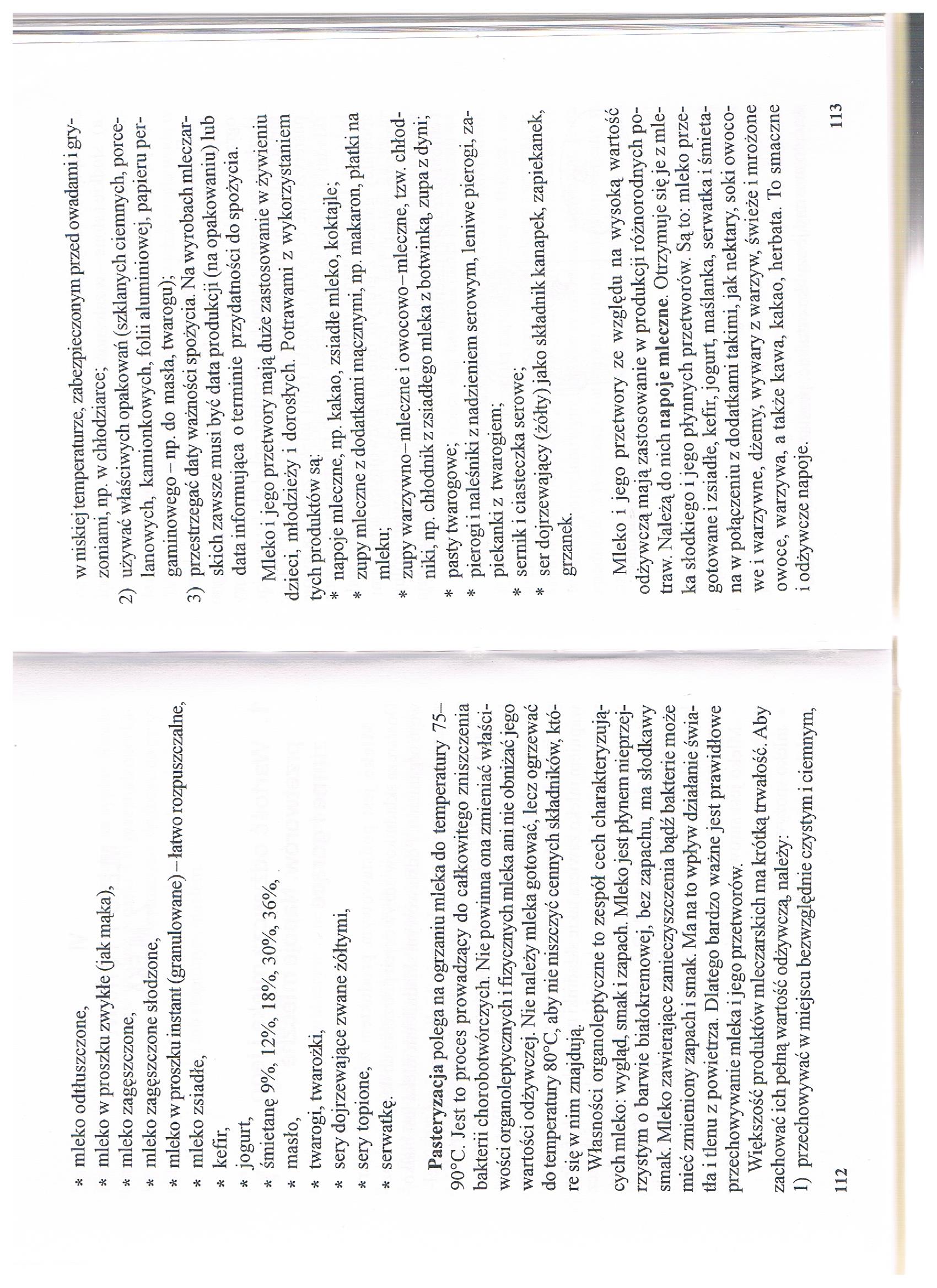 Załącznik nr 1, strona 2: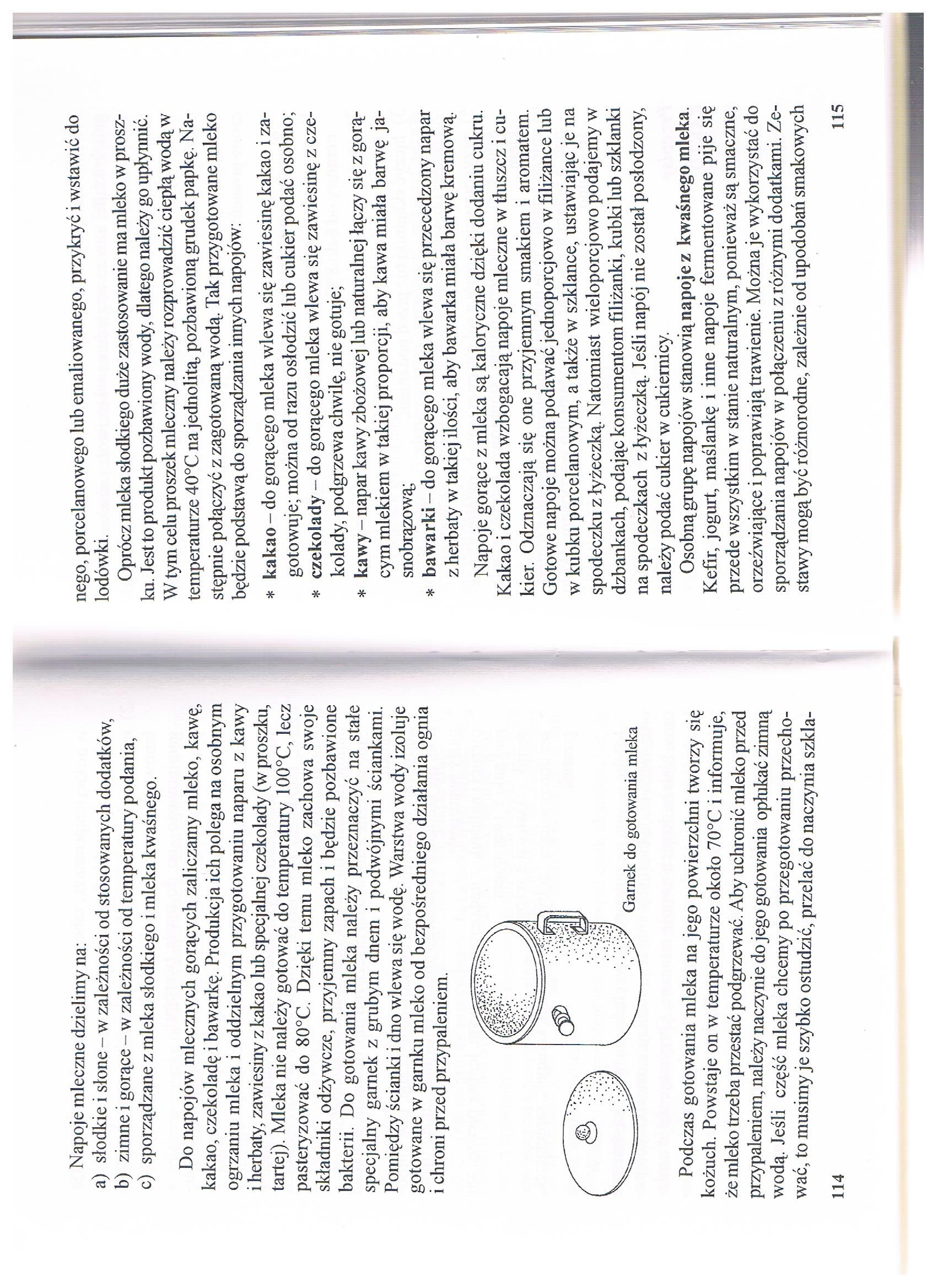 Załącznik nr 1, strona 3: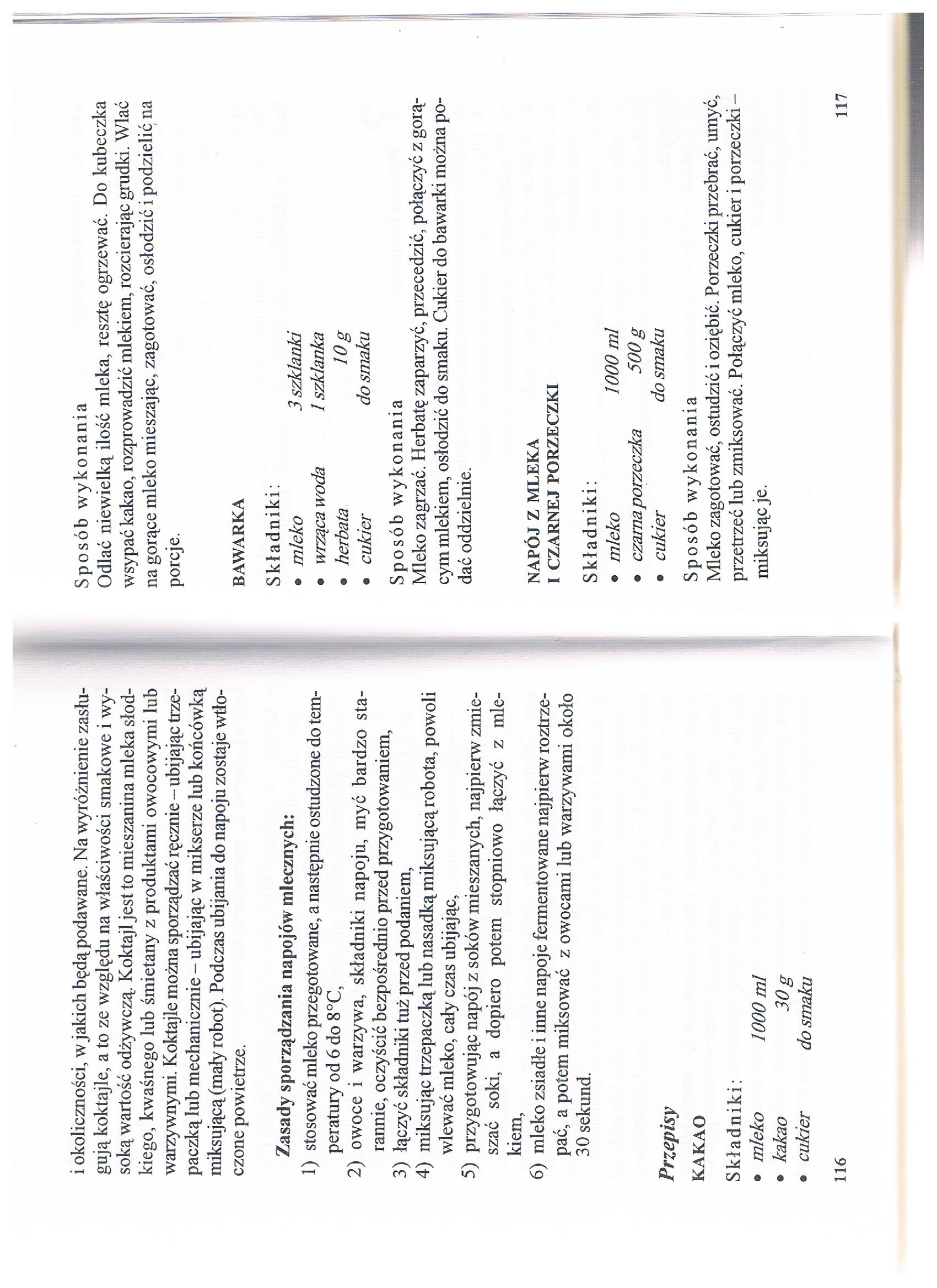 Opracowała: Alina PawelecDane kontaktowe: tel. 508107535e-mail: alapawelec@wp.plTechnologia gastronomiczna z towaroznawstwem
klasa II B. sz. I stopniadata realizacji: 15.05.2020Temat: Zupy mleczne.Zadania do wykonania:Przeczytaj tekst ze stron 119-120 (załącznik nr 2).Wyjaśnij pojęcia: „zupy mleczne”, „chłodnik”.Z jakich składników sporządza się zupy mleczne?Wszystkie odpowiedzi zapisz w zeszycie przedmiotowym.Proszę przesłać wykonane zadania na maila. Na ich podstawie wystawię oceny.Powodzenia!Załącznik nr 2, strona 1: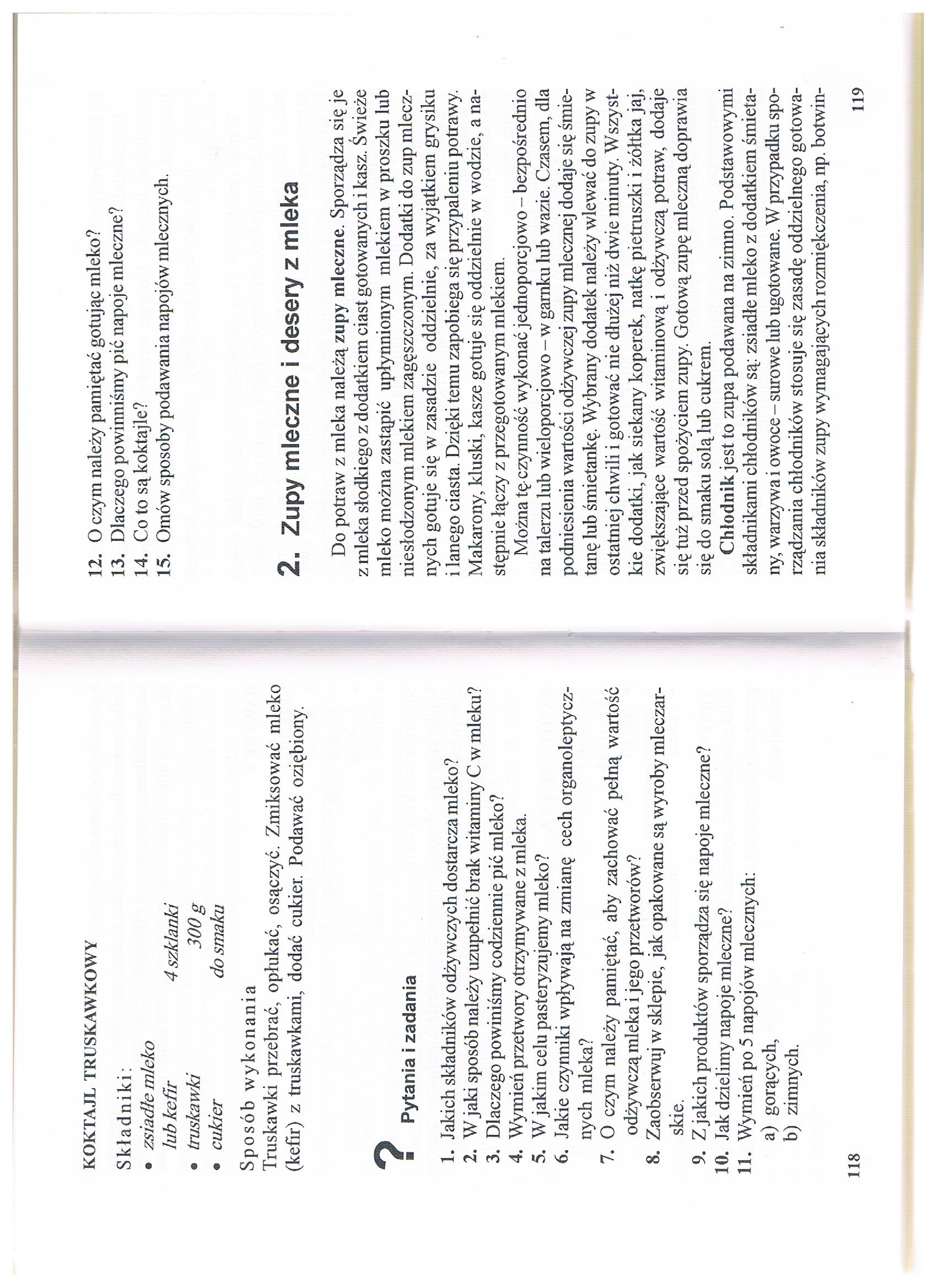 Załącznik nr 2, strona 2: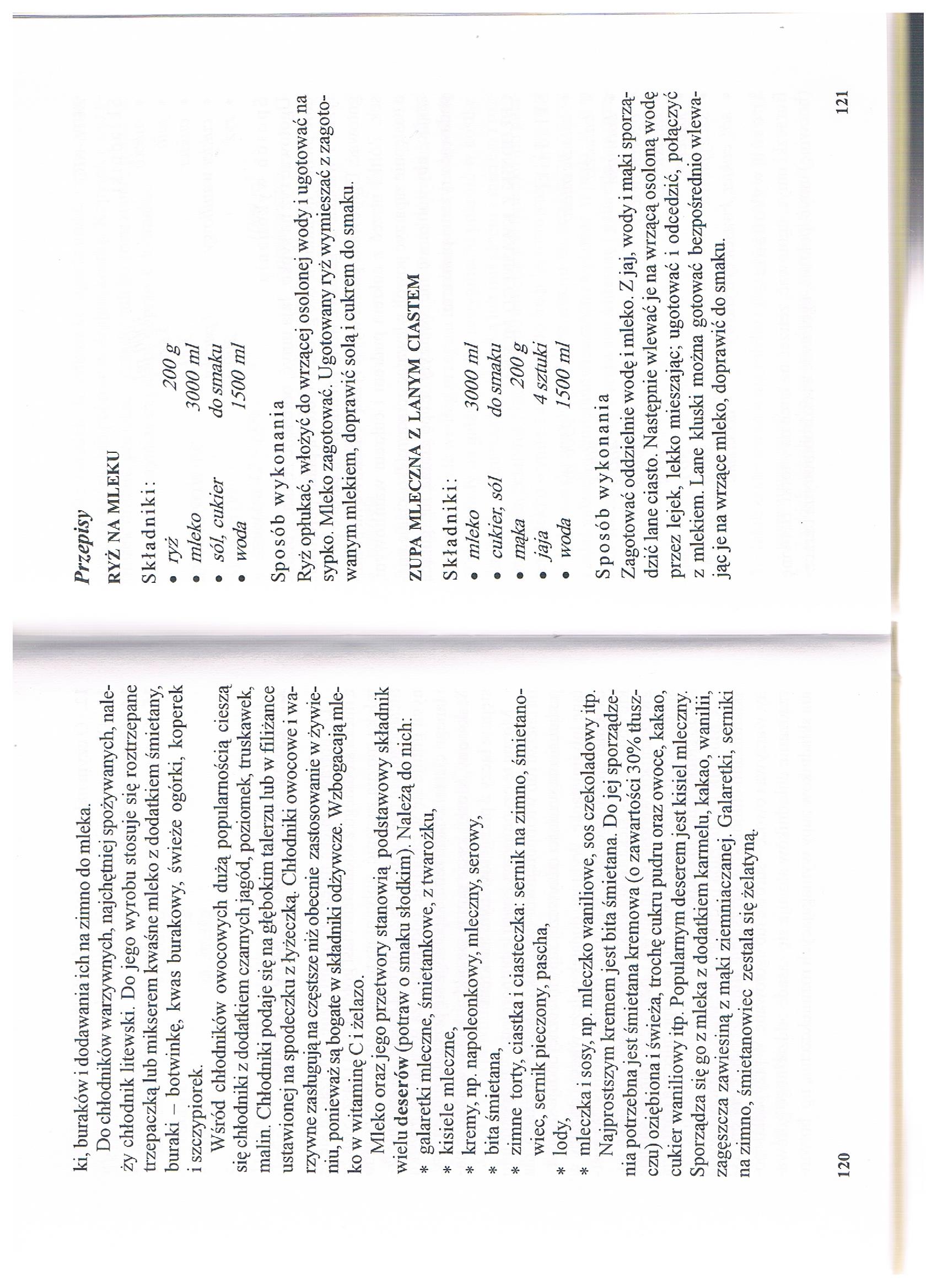 